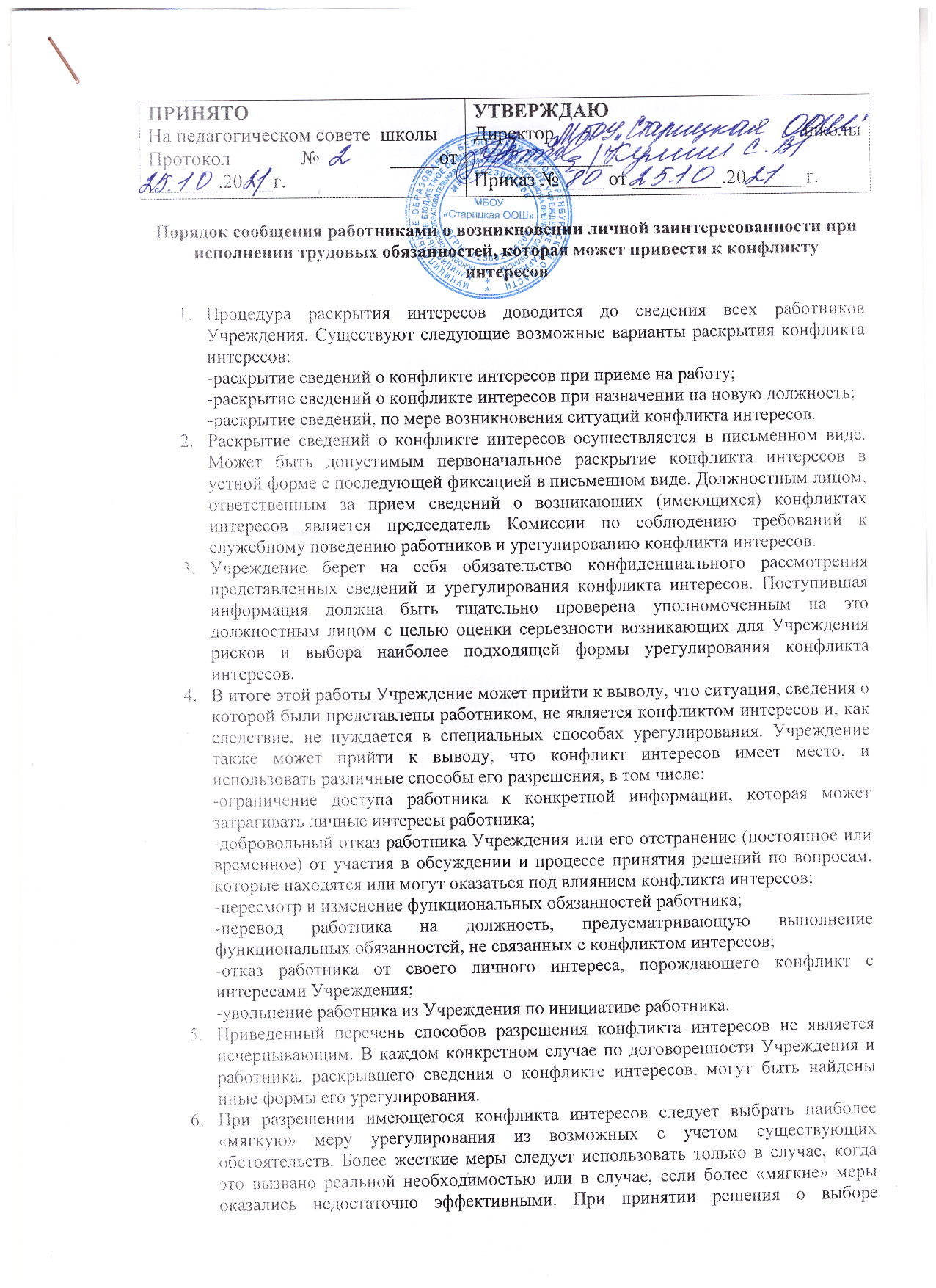 Работник обязан уведомлять работодателя в лице руководителя учреждения о каждом случае возникновения у него личной заинтересованности (возможности получения в связи с исполнением трудовых обязанностей доходов в виде денег, ценностей, иного имущества, в том числе имущественных прав, или услуг имущественного характера для себя или для третьих лиц), которая приводит или может привести к конфликту интересов.Конфликт интересов - ситуация, при которой личная заинтересованность работника влияет или может повлиять на надлежащее исполнение им трудовых обязанностей: при которой возникает или может возникнуть противоречие между личной заинтересованностью работника и правами, и законными интересами государственного учреждения, работником которого он является, способное привести к причинению вреда имуществу и (или) деловой репутации данной организации.Уведомление оформляется в письменном виде в двух экземплярах.Первый экземпляр уведомления работник передает руководителю учреждения незамедлительно, как только станет известно о наличии конфликта интересов или о возможности его возникновения. Второй экземпляр уведомления, заверенный руководителем учреждения, остается у работника в качестве подтверждения факта представления уведомления.В случае если работник не имеет возможности передать уведомление лично, оно может быть направлено в адрес учреждения заказным письмом с уведомлением и описью вложения.Уведомления о наличии конфликта интересов или о возможности его возникновения регистрируются в день поступления.Регистрация уведомлений производится ответственным лицом в журнале учета уведомлений, листы которого должны быть пронумерованы, прошнурованы и скреплены подписью руководителя учреждения и печатью.В журнале указываются:- порядковый номер уведомления;- дата и время принятия уведомления;- фамилия и инициалы работника, обратившегося с уведомлением;- дата и время передачи уведомления работодателю;- краткое содержание уведомления;- фамилия, инициалы и подпись ответственного лица, зарегистрировавшего уведомление.На уведомлении ставится отметка о его поступлении, в котором указываются дата поступления и входящий номер.После регистрации уведомления в журнале регистрации оно передается на рассмотрение руководителю учреждения не позднее рабочего дня, следующего за днем регистрации уведомления.